протокол № 57рассмотрения и оценки котировочных заявок   «17» ноября 2017 годаПредседатель комиссии:                    Халемин Д.В.Зам. председателя:                               Мендзелевская И.И.Члены комиссии:	                           Каримов С.Т.                                                              Шакирова Д.Ф.                                                              Шурков В.Е.                                                              Ильин А.А.                                                              Бурнейко Д.Г.                                                              Ибрагимова И.И.	Ярославлева М.Н.                                                              Лашина Г.В.    Приглашенный:  врач –косметолог Давлетбердина Г.А.    Секретарь  комиссии по закупкам: И.И.Сагитова 1.  Наименование предмета запроса котировок: Приобретение медикаментов. 2. Наименование, характеристика и количество предоставляемых товаров, работ, услуг: в соответствии с документацией запроса котировок в электронной форме.      3. Место  поставки товаров: 450071, РБ, г. Уфа, Лесной проезд, д.3 корп.1.     4. Сроки поставки товаров:  в соответствии с документацией запроса котировок в электронной форме.      5. Цена Договора установлена с учетом транспортных расходов, расходов связанных с доставкой, расходов на уплату налогов  (в т.ч. НДС) и других обязательных платежей.       6. Максимальная цена договора: 143 500 рублей 00 копеек.     7. По истечении срока подачи котировочных заявок подал заявку следующий участник:    Врачом-косметологом Давлетбериной Г.А. согласована котировочная заявка.    8. На основании результатов рассмотрения и оценки котировочной заявки комиссия по закупкам приняла решение:- запрос котировок признать несостоявшимся в соответствии с п. 13.7 Положения о закупках.-заключить договор Закрытое акционерное общество "Фирма ЕВРОСЕРВИС на сумму 133 771,15 рублей.При этом «за» подано 10 голосов, «против» нет голосов.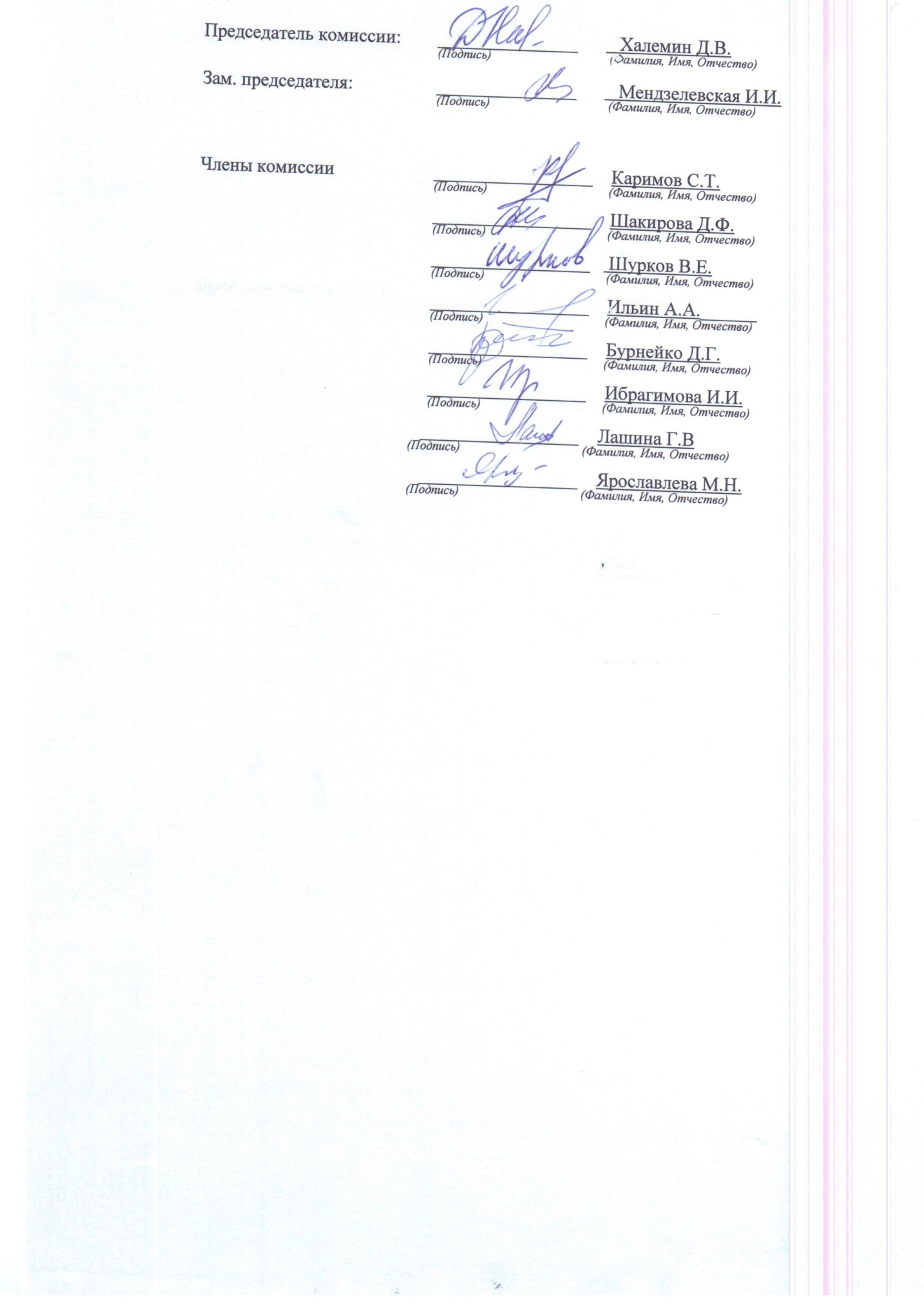 Дата и время регистрации заявкиНаименование участника размещения закупкиПочтовый адрес16.11.2017 13:18:39Закрытое акционерное общество "Фирма ЕВРОСЕРВИС"142717, Российская Федерация, Московская область, Ленинский р-н, Развилка п., квартал 1, д. владение 7Наименование участника размещения закупкиПредложение участника о цене (руб.)Соответствие существенным условиямПричина отклоненияЗакрытое акционерное общество "Фирма ЕВРОСЕРВИС133 771,15да